REQUERIMENTO DE CORREÇÃO / RETIFICAÇÃO DE CIP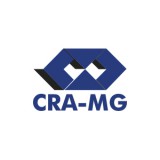 SR. PRESIDENTE DO CRA-MG,Venho, através deste, requerer a correção/retificação da minha Carteira de Identidade Profissional expedida pelo CRA-MG, pelo motivo abaixo assinalado:Solicito, ainda, a correção SEM ÔNUS, por se tratar de erro interno na emissão do referido documento.SEGUE ANEXO DEVOLUÇÃO DA CARTEIRA INUTILIZADA.Termos em que, pede deferimento   ASSINATURA:___________________________________DADOS DO REQUERENTENome Completo  CRA-MG nº Endereço(Rua/Av./Praça/Alameda):  Nº  Complemento:  Bairro:  Município:  UF:  CEP:  Telefone:  Celular: E-mail:  Caixa Postal: CONTATOS E ENDEREÇO PARA ENVIO DE DOCUMENTOS* Central de Atendimento: Av. Olegário Maciel, 1233 – Lourdes – Belo Horizonte/MG CEP 30.180.111 e Atendimento Virtual – (31) 3218-4500, de 2ª à 6ª feira no horário de 09 as 17 horas* E-mail: cramg@cramg.org.br ou Site: www.cramg.org.br * Seccionais – consulte www.cramg.org.br